Łódzkie nagradza najzdolniejszych!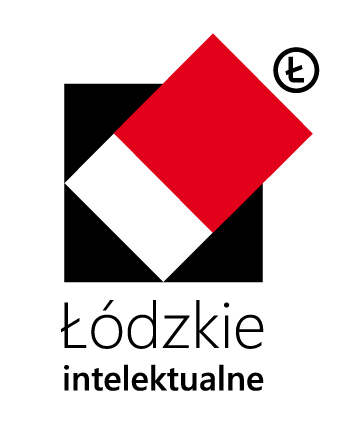 XIII edycja jednorazowych stypendiów naukowych Marszałka Województwa Łódzkiego7 stycznia 2019 roku rozpoczyna się XIII edycja jednorazowych stypendiów naukowych Marszałka Województwa Łódzkiego. Stypendium przyznawane jest w dwóch kategoriach: „uczeń” i „student”. Beneficjentami konkursu są uczniowie szkół ponadpodstawowych (licea ogólnokształcące, technika, branżowe szkoły I stopnia, szkoły policealne, z wyłączeniem szkół dla dorosłych).O jednorazowe stypendium naukowe w kategorii „student” mogą ubiegać się studenci kierunków przyporządkowanych do następujących dyscyplin naukowych:ekonomia i finanse;geografia społeczno-ekonomiczna i gospodarka przestrzenna;nauki o bezpieczeństwie;nauki o komunikacji społecznej i mediach;nauki o polityce i administracji;nauki o zarządzaniu i jakości;nauki prawne;nauki socjologiczne;pedagogika;prawo kanoniczne;psychologia;astronomia;informatyka;matematyka;nauki biologiczne;nauki chemiczne;nauki fizyczne;nauki o Ziemi i środowisku;architektura i urbanistyka;automatyka, elektronika i elektrotechnika;informatyka techniczna i telekomunikacja;inżynieria biomedyczna;inżynieria chemiczna;inżynieria lądowa i transport;inżynieria materiałowa;inżynieria mechaniczna;inżynieria środowiska, górnictwo i energetyka;nauki farmaceutyczne;nauki medyczne;nauki o kulturze fizycznej;nauki o zdrowiu;archeologia;filozofia;historia;językoznawstwo;literaturoznawstwo;nauki o kulturze i religii;nauki o sztuce;nauki teologiczne;nauki leśne;rolnictwo i ogrodnictwo;technologia żywności i żywienia;weterynaria;zootechnika i rybactwo.Maksymalna wysokość dofinansowania wynosi do 10.000 zł.Do składania wniosków w kategorii „uczeń” uprawnieni są dyrektorzy lub wicedyrektorzy szkół ponadpodstawowych (licea ogólnokształcące, technika, branżowe szkoły I stopnia, szkoły policealne, z wyłączeniem szkół dla dorosłych). Każdy podmiot może złożyć 
do 3 wniosków o przyznanie stypendium.Stypendium w kategorii „student” przyznawane jest studentom studiów pierwszego i drugiego stopnia oraz jednolitych studiów magisterskich. Do składania wniosków uprawnieni są rektorzy lub prorektorzy uczelni. Każdy podmiot może złożyć do 12 wniosków o przyznanie stypendium.Wewnętrzny tryb wyłaniania wniosków składanych przez szkoły i uczelnie określają dyrektorzy szkół oraz rektorzy uczelni. Termin i miejsce składania wnioskówWnioski o przyznanie stypendium należy składać w terminie od 7 stycznia 2019 r. 
do 8 lutego 2019 r. Wnioski wypełnione komputerowo można przesłać pocztą na adres:Departament Kultury i EdukacjiUrząd Marszałkowski Województwa Łódzkiegoal. Piłsudskiego 8, 90-051 Łódźalbo złożyć osobiście w Biurze Podawczym Urzędu Marszałkowskiego Województwa Łódzkiego, al. Piłsudskiego 8, parter.KontaktWszelkich informacji na temat stypendium udzielają pracownicy Departamentu Kultury 
i Edukacji Urzędu Marszałkowskiego Województwa Łódzkiego:Dorota Komar, tel. 042 291-98-30, dorota.komar@lodzkie.plKarolina Krupa, tel. 042 291-98-30, karolina.krupa@lodzkie.plOsoby zainteresowane, w celu uzyskania bliższych informacji zapraszamy na stronę internetową www.lodzkie.pl Zakładka: Edukacja – Konkursy/Stypendia oraz Biuletyn Informacji Publicznej lub www.intelektualne.lodzkie.pl, gdzie znajduje się Regulamin konkursu wraz z wzorami wniosków o przyznanie stypendium.